EU-Moldova Civil Society Platform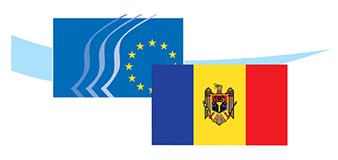 Platforma Societății Civile UE-Moldova5th meeting of the EU-Moldova Civil Society PlatformDRAFT PROGRAMMEEESC, Room VMA323 May 2019Interpreting:English, Romanian9.00 – 9.30 a.m.Registration of participants9.30 – 11.00 a.m.Opening sessionWelcome address by Mr Cristian Pîrvulescu and Mr Ion Guzun, co-chairs of the EU-Moldova Civil Society PlatformAssessment of the state of play in the implementation of the EU-Moldova Association Agreement H.E. Mr Eugen Caras, Head of Mission of the Republic of Moldova to the European Union Mr Lawrence Meredith, Director Neighbourhood East, DG NEAR, European CommissionMs Nicoletta Pusterla, Eastern partnership bilateral relations division, European External Action ServiceMr Mihai Mogîldea, Institute for European Policies and Reforms (IPRE), Moldova Debate 11.15 – 11.30 a.m.Coffee break11.30 a.m. – 1 p.m.Public integrity framework in Moldova Presentation and adoption of the reports:Mr Cristian Pîrvulescu, EESCMr Ion Guzun, LRCMMr Igor Nebyvaev, Economic Crime and Cooperation Division, Council of EuropeDebate1.00 – 2.30 p.m.Lunch 2.30 – 4.30 p.m.Update on past declarations adopted by the CSP Progress report on the implementation status of the DCFTA with Moldova Mr Vladislav Caminschi, National Confederation of Employers of the Republic of MoldovaMr Octavian Cătălin Albu, EESCMr Sergiu Sainciuc, National Trade Union Confederation of MoldovaMr Denis Cenușă, Independent Think-Thank Expert-GroupDniester Water ManagementMs Iuliana Cantaragiu, National Environmental CenterDebate4.30 – 5.00 p.m.Coffee break5.00 – 6.00 p.m.Adoption of the joint declaration